“未来设计师”第九届全国高校数字艺术设计大赛参 赛 报 名 表大赛由单位负责人统一组织，不接受个人报名参赛。本表由负责人填写并提交一次即可，无须重复报名，其他参赛个人无需填写本表。请填写报名表，打印盖章(单位章\部门章均可)，扫描并email至1970711676@qq.com组委会工作人员将尽快和您联系确认，并发送参赛ID等参赛重要凭据，以及赛事动态和通知。组委会联系方式：021-51097968；蔡老师13817222973，QQ ：1970711676大赛官网 www.ncda.org.cn	赛事平台：“未来设计师”大学生艺术设计作品云平台 www.fd.show微信公众号：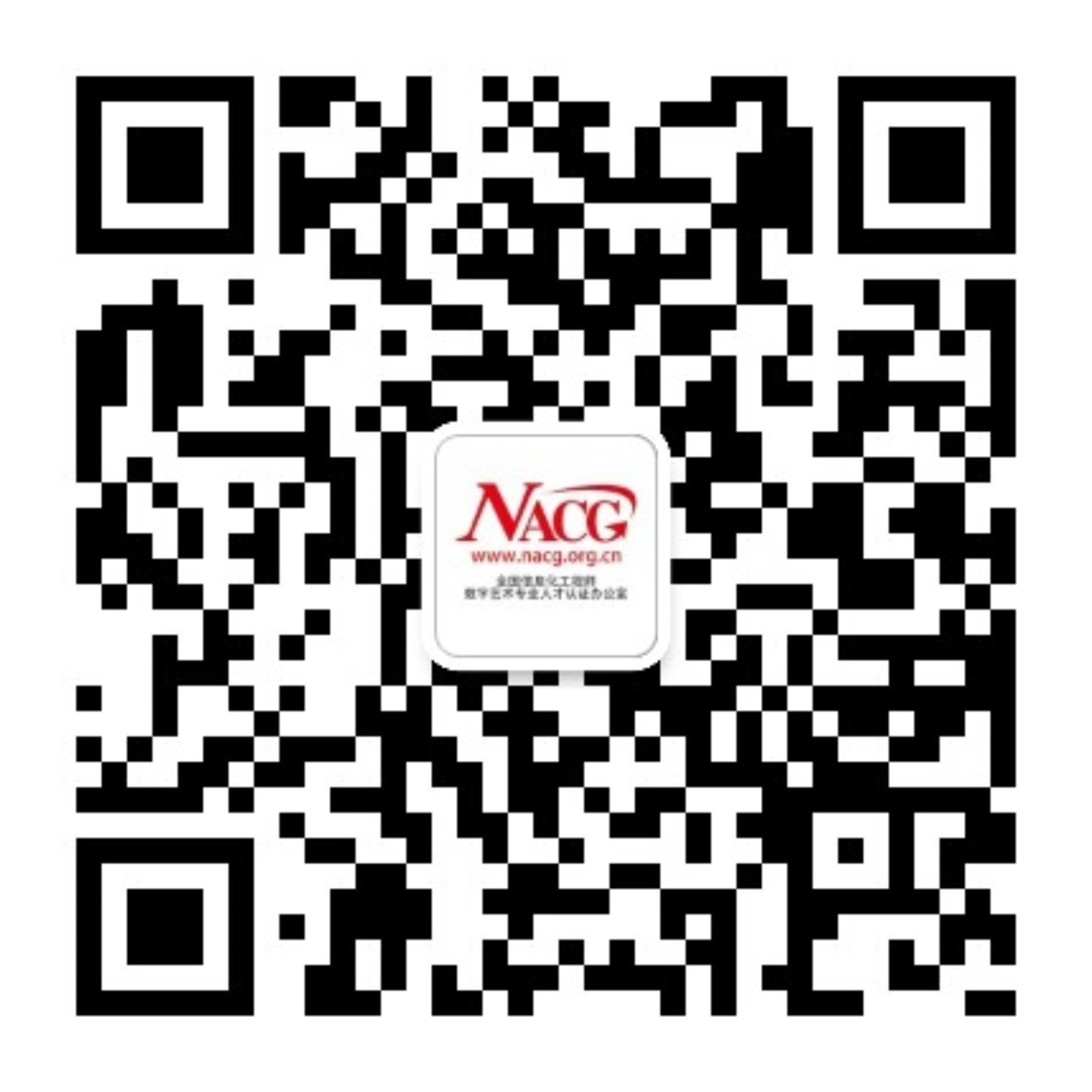 官方微博：NACG-NCDA  weibo.com/NACGNCDA ;单位名称(盖章)通讯地址邮编省份单位领导职务职务手机QQQQ负责人负责人职务负责人职务负责人手机负责人QQ负责人QQ